産業ミックス　ワークシート⑥めあて八丈フルーツレモンを作っている農家の人の話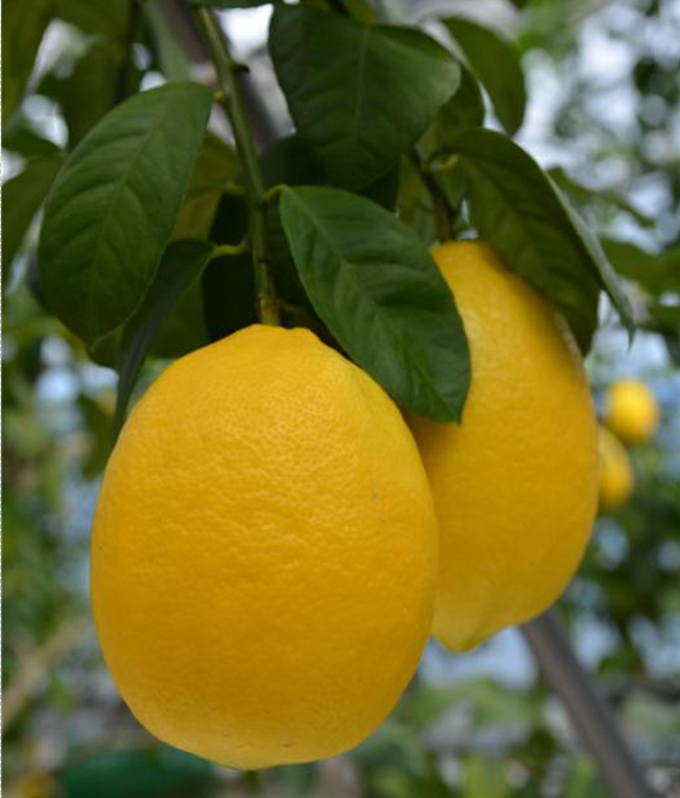 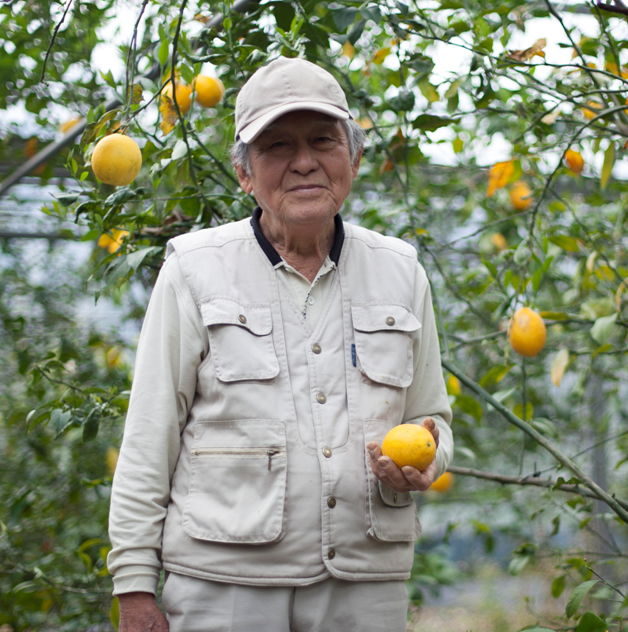 八丈フルーツレモンを作っている人の話からわかったこと・・・・４年　（　　　　　　　　　　　　　　　　）島しょ農林水産総合センターの人の話。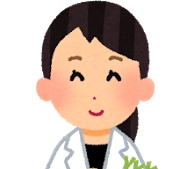 ○島しょ農林水産総合センターのしていること・・○研究をしている時の気持ち・・特産品作りに関わる人の気持ちを考えて吹き出しに書きましょう。